Department of Employee Trust Funds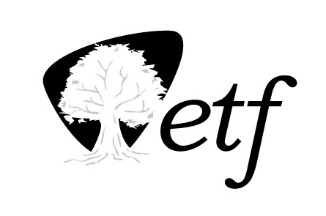 P.O. Box 7931Madison, WI 53707-7931FORM EVendor InformationETH0052-Third Party Administration of Health Savings Accounts (HSA); ETH0053-Third Party Administration of Section 125 Cafeteria Plan and Employee Reimbursement Accounts (ERA); ETH0054-Third Party Administration of Commuter Fringe Benefit AccountsProvide the information requested below: *Legal business name, as it appears on company’s W-9.Proposer contact for questions concerning your Proposal:Name/title of Proposer contact responsible for affirmative action compliance:Proposer contact for ETF invoicing/billing:Proposer contact for legal notices: Proposer Company Name:* Proposer Company Name:* Proposer Company Name:*    dba name:    dba name:    dba name: Main Phone: Main Phone: Main Phone: Address: Address: Address: City: State: Zip: Name and Title: Name and Title: Name and Title: Name and Title: Phone: Email address: Email address: Email address: Address: Address: Address: Address: City: City: State: Zip: Name and Title: Name and Title: Name and Title: Name and Title: Phone: Email address: Email address: Email address: Address: Address: Address: Address: City: City: State: Zip: Name and Title: Name and Title: Name and Title: Name and Title: Phone: Email address: Email address: Email address: Address: Address: Address: Address: City: City: State: Zip: Name and Title: Name and Title: Name and Title: Name and Title: Phone: Email address: Email address: Email address: Address: Address: Address: Address: City: City: State: Zip: CEO / President Name: 